[Facility Name]Residential Emergency Response Plan[Insert Logo]FORWARDThe following is intended as a resource to a residential care facility in developing a comprehensive emergency preparedness program and plan. This template is intended to be customized to meet the needs your facility and your residents. The information provided, includes examples of possible templates, tools and resources, planning considerations and response guidelines. If you have an existing plan, elements of this framework may be used to supplement your current documents.INTRODUCTIONThe preparation and maintenance of an Emergency Plan and program is a requirement of the BC Residential Care Regulation and [insert other applicable legislation - Provincial Emergency Program Act and the BC Health Act].  The [facility name] Emergency Response Plan is designed to address these regulatory requirements and to ultimately ensure a safe and effective response to emergencies.The [Facility Name] Emergency Response Plan is an all-hazards emergency/disaster response plan.  It provides overarching principles and operational guidelines used to coordinate an effective response to all types of emergencies that may affect staff, residents and facilities.Purpose & Objectives Provide direction and outline processes for the management of personnel, equipment, facilities and resources during an emergencyMinimize the impacts of an emergency by maintaining a standard of operational readiness, awareness and preparednessEnsure, as much as possible, the wellbeing of residents, staff and all others on site in the event of an emergencyMaintain the continuity of operation to the highest degree possibleRoles and responsibilities for planningAuthority & Legislative RequirementsThe [facility name] Emergency Response Plan has been prepared to address the following regulatory and legislative requirements:Distribution and Amendments 
The distribution of and amendments to the plan will be maintained and approved by [staff position or department].  Distribution ListAmendment RecordRoles and ResponsibilitiesManager Develop and maintain the Emergency Management program and plan for [Facility Name].  Utilizing an all-hazards approach in the development of Residential Emergency Response PlanEnsure that appropriate education/training is provided to staff to make certain that response processes are performed in a safe mannerMaintain records and documentation of emergency training exercisesMaintain emergency supplies and equipmentEnsure a designate is identified to act as Incident Commander for events occurring when not on siteGenerate and maintain staff fan-out/contact listsCommunicate with staff, residents and visitors during the eventRespond to emergency events, facilitating command and control operations functionsDuring an emergency event, enhance situational awareness and assist in the collation and compilation of critical data, acts as liaison with external agenciesDevelop, support and facilitate training, education and exercises of Emergency Response and Codes for staffPromote personal preparedness for staffAll Staff Review and understand emergency response proceduresAttend and participate in emergency training and exercisesEnsure personal contact information is current and accurateUnderstand the process for the continued supervision and on-going care of residentsFood Services Maintain a sufficient supply of food and fluid (minimum 3 day supply)Ensure contingency plan is in place to support the emergency food and fluid supplyReview and understand emergency response proceduresAttend and participate in emergency training and exercisesEnsure personal contact information is current and accurateHousekeeping ServicesEnsure contingency plan is in place to support the event for any housekeeping needs that may ariseMaintain a sufficient supply of linen and cleaning suppliesReview and understand emergency response proceduresAttend and participate in emergency training and exercisesEnsure personal contact information is current and accurateMaintenance Participate, review and assist in the development of the facility emergency response plansProvide and maintain facility specific information in the emergency response planReview and understand emergency response proceduresAttend and participate in emergency training and exercisesEnsure personal contact information is current and accurateFACILITY DESCRIPTORSThe following facility site description identifies the physical location and construction of [Facility Name], layout of operations and key utilities and services that support the facility.Facility InformationFacilities Utilities TableAdd photos to provide a visual of the different shut off valves etc.Critical Equipment / Information TableEMERGENCY PREPAREDNESSCommunicationTo ensure alternative modes of communications are deployable should one system fail during an emergency, the following equipment or communication systems can be used:[list the alternative modes of communications available – can include telephone lines (include analog phones in case of power outage, mobile both personal and facility issued, radio (handheld, am/fm and amateur radio), pager, electronic – email, intranet and internet sites, public announcement/broadcast systems]Communications DirectoryThe communications directory (Table 1) identifies the location of communications equipment and provides the contact information of key staff, agencies and vendors.  The directory should be updated [enter frequency – e.g. every 6 months] by [enter staff position or department responsible].Staff Directory and Call BackThe staff directory (Table 2) holds staff contact information based on their distance from and travel time to work.  Depending on the emergency and condition of major transportation routes, contact staff in closest proximity to your facility first.  Staff availability and estimated time of arrival can be tracked using (Table 3) both during actual emergencies and during call back drills to test your procedures and contact information. Staff Directories should be updated twice a year and tested annually.Table 1 - Emergency Communications Directory Table 2 - Emergency Staff DirectoryTable 3 - Staff Call Back Record Sheet Facility Emergency SuppliesFluid/NutritionResidential Facilities should have plans in place to provide fluid hydration for residents, for up to three days (72 hours).  The recommended quantity includes 1.5 liters of fluid per resident per day (includes juice, milk, bottled water).  This requirement is based on providing two 500 ml bottles per day, with the remainder of fluids provided by other meal tray components such as soup, milk and juice.Facility Emergency Supplies FormIn a major emergency or disaster you may be on your own for a minimum of 72 hours without outside resources, electricity or the use of other utilities.  To minimize these impacts and to support staff in carrying out the response roles, each facility should store enough supplies to sustain all staff and residents for a minimum of three days.  The list below contains suggested supplies; supplies to meet the extra support needs of residents should also be considered.Emergency Operations Centre Supply ListThe following table is a list of the minimum recommended items for the EOC Supply Kit; based on the needs of the Facility please add appropriate items.RESPONSE PROCEDURESThis section provides general planning considerations and response guidelines for some suggested hazards. Templates are to be customized for your facility.Aggression Bomb Threat Cardiac Arrest Evacuation Fire Hazardous Material Spill Missing Patient Utility Failures – Power, Water, Gas, Sanitation Controlled AccessEarthquakeReception & RelocationShelter In PlaceIn the event of an incident, consider contacting your local municipal contact and/or your local health authority.Aggression An emergency response to aggression is intended for a situation in which a person is behaving in a potentially dangerous manner towards him/herself or others and indicates a potential for escalating beyond the capabilities of present staff to control. Response GuidelinesEnsure your own safety and that of others (e.g. if necessary, leave the area until sufficient resources are available)Attempt to de-escalate the situationAttempt to remove items which may cause injury or be damaged (e.g. stethoscope, ID Tag)Reduce stimulation (e.g. reducing noise level) if possibleProvide information to the Team Leader such as:What happened?What has been done?Recommendations on what is neededNote any special precautions required (e.g. gloves)Keep other persons away from the areaNotify the physician if the aggressive person is a residentEnsure medication as ordered by the physician is administeredDocument the incidentDial “911” if necessary. Be prepared to provide your facility address, name, contact information and any other relevant informationIf there is a weapon (e.g. gun, knife) involved or any instrument that may cause harm, notify police by dialing “911”Bomb ThreatA bomb threat Emergency Response is intended for threats, usually verbal or written, to detonate an explosive or incendiary device to cause property damage, death, or injury, whether or not such a device actually exists. Typically bomb threats are delivered by telephone or other telecommunication means.A bomb threat Emergency Response is also intended for suspicious packages. A suspicious package is any package for which the owner cannot be located and/or the circumstances around it are suspicious in nature.Planning ConsiderationsEnsure all staff are aware of their role in a bomb threat situationReception and frontline staff should always have immediate access to bomb threat procedures and formsResponse GuidelinesTelephoned Threat (Table 1)If you receive the call:Remain calmKeep the caller on the phone as long as possibleMake note of the phone number on the call display if possibleFlash a note to alert another staff member to:Call 911 immediatelyBe prepared to provide your facility address,  name, contact number and any other relevant informationAttempt to make notes of the conversationLeave the phone off the hook when the caller hangs up. This may allow police to trace the callRecord information using the checklist belowNotify appropriate staff – e.g. security, resident manager/director/administrator on- callDO NOT activate the Fire AlarmDO NOT use transmitting devices e.g. cell phones or two-way radiosWritten Threat or Suspicious Package (Table 2)If you are given a written threat or find a suspicious package:Do not touch itIf you have touched it, put it down gently and move awayDo not handle the note/package after reading it to retain fingerprintsCall 911 immediatelyBe prepared to provide your facility address , name, contact number and any other relevant informationRecord information using the checklist belowNotify appropriate staff – e.g. security, resident manager/director/administrator on-callDO NOT activate the Fire AlarmDO NOT use transmitting devices e.g. cell phones or two-way radiosUpon notification of a Bomb Threat:Conduct a visual inspection of your work area. Report suspicious packages or personsDO NOT use transmitting devices e.g. cell phones, two-way radiosRemain in your department until otherwise directed Follow instructions provided by policeTelephoned Threat Checklist (Table 1)Written Threat or Suspicious Package Details (Table 2)Cardiac Arrest or Medical EmergencyAny staff member may initiate a Medical Emergency call if they encounter a situation requiring medical assistance for anyone in the facility or on its grounds. Such situations may include but are not limited to falls, choking, severe bleeding, loss of consciousness, lack of pulse or breathing.Response GuidelinesCall out for helpCall 911. Be prepared to provide your facility address, name, contact information and any other relevant informationDetermine degree of intervention requiredAssess for responsiveness if trainedDo not move victimInitiate CRP if trained to do soRemain with victim until Emergency Response arrivesFire Planning ConsiderationsThe spread of smoke is a significant threat to health and safety of residents and staffEnsure all staff are aware of their role in fireAll fire alarms should be taken seriously and assumed to be an actual fire until verified otherwiseEnsure all fire plans and staff training, comply with the 2012 British Columbia Fire CodeGeneral Response ProceduresIf you discover a fire, suspect the presence of a fire or are with someone who discovers a fire:RACE procedures:Remove anyone in immediate danger to a safe areaIf you need to evacuate refer to Evacuation Procedures Activate the alarm by pulling the nearest pull station. Ensure 911 is calledContain the spread of smoke and flames by closing all doors and windows in the area if ableExtinguish only if safe to do soPASS: To use a fire extinguisherPull the pinAim the nozzle at the base of the fireSqueeze the leverSweep from side to sideAdditional Actions:Direct visitors to stay with patients/residents in their rooms or to a safe area away from the fire zoneAdvise responders of any special hazards that may be in the area (e.g. oxygen bottles, hazardous materials, etc.)Ensure corridors are unobstructedUse stairs. Do not attempt to use elevatorsIf your work location is in an area close to the fire emergency, be prepared to assist if neededTake direction from Fire DepartmentHazardous Materials SpillA minor hazardous material spill is defined as a spill of a known substance in a manageable quantity that does not cause a chemical reaction.A major hazardous material spill or hazmat incident can be defined as:A known substance that cannot be contained or cleaned upA substance of significant quantity that poses an immediate risk to staff and residentsThe material is unknownA chemical reaction is present Incident could escalate and increase level of riskPlanning ConsiderationsDetermine what resources are needed on site to clean up minor spills Contact external agencies that can assist with the mitigation and clean-up of hazardous material incidents  Include this information in the communications directoryEnsure all hazardous materials are securely stored and maintainedGeneral Response ProceduresMinor spill of a known substanceProtect yourself – avoid contact with skin, eyes and inhalationNotify staff of the spill and cordon off areaFollow appropriate clean-up proceduresDispose of contaminated material as per your facility policies and protocolsMajor Spill or unknown substanceProtect yourself – avoid contact with skin, eyes and inhalationNotify staff of the spillRemove anyone in immediate dangerCordon off and secure the area to prevent re-entryCall 911 immediately if there is a risk of explosion, chemical reaction or to staff and residents.  Advise first responders of details – location, type of spill and provide MSDS sheet if possibleContact external agency to assist with mitigation and clean upMissing ResidentDefinition & OverviewThe Emergency response for a missing Resident is intended for when the whereabouts of a Resident is unknown and it is believed that he/she may still be in the facility. A systematic search of the facility and its grounds should be conducted. Planning ConsiderationsIdentify possible risk factors for Resident population Determine the resources needed to conduct a systematic search of the facility (e.g. Maps)Ensure resident confidentiality is maintainedResponse GuidelinesPrepare a description:Physical description – obtain photo if possibleDistinguishing featuresClothing wornEmotional / mental stateMedical needsPhysical ability of movement or mode of transportation usedTime last seenConduct search of all common areasAll available staff in the immediate area will search the floor / rooms / area / activities area / hairdresser area / tub roomsIf necessary, broaden search to include adjacent floor / rooms / area; searching room by room so that all areas will be examinedIf necessary search locked areasEnsure facility grounds are searchedDocument search areas examinedCall Police at 911 for assistance if situation warrants. Be prepared to provide your facility address, name, contact information and any other relevant informationDocument incidentUtility Outage Utility failures, such as power outages can occur frequently and are generally manageable.  There can be a greater impact depending on the duration of the outage, the functions they support and the time of year and weather conditions.Pre-event Planning and ActionsDetermine alternatives and/or resources to manage consequences of loss of serviceIdentify all critical operations that rely on the key utilities For Natural Gas a strong odorant is deliberately added to an otherwise colourless/odorless gas (‘rotten egg’ odor) so leaks can be detected Contact FortisBC and follow all directions givenEstablish procedures for restoring systems In consultation with the Facility Maintenance Department ensure preventative maintenance schedule for all systems and equipmentAscertain surge protection measures and back-up generator power at the siteIdentify the location of controls and shut-offs on facility mapLabel the controls and shut-off valves at the source, tag them with instructions on how to properly turn them offIdentify and train appropriate staff on how, when and where to turn them offAdd photos of the turn off procedures to aid staffNatural Gas Leak – Response GuidelinesIf a ‘rotten egg’ smell is detected, or leak suspected, immediately:Call FortisBC – follow all instructions receivedCall 911Open doors and windows Power outage – Response GuidelinesCheck surrounding area for power to determine if outage is only at your facilityAdvise Facitlity Maintenance  - follow all instructions receivedCheck for people located in areas of no light, provide assistance as ableOpen draperies and raise blinds to let in outside lightTurn off all lights except one per visual area, which will alert you when the power has been restoredKeep the doors of refrigerators and freezers shut as much as possible to maintain cold temperaturesTurn off electrical equipment to prevent an electrical surge that could potentially damage such equipment once power is restoredLoss of Potable Water - Response GuidelinesContact Facility Maintenance  – follow all instructions receivedA water leak may have various shut-off locations, if localized at the appliance (e.g. a sink) shut off water at applianceDepending on the duration of water loss (e.g. a boil water advisory), Emergency Water rations for residents may need to be activatedEarthquake During an earthquake the majority of injuries are caused by non-structural items falling and becoming projectiles.  Pre-event Planning and ActionsComplete a non-structural facility assessment and mitigate as many of the earthquake hazards as possible (e.g. unsecured bookcases)Identify safe places in each room, and safe areas within the facility Note all locations on the facility mapProvide educational material or sessions to help staff understand how to protect themselves during an earthquake and how to prepare at home (e.g. staff participation in the annual Shake Out Drill)Response Guidelines When you feel the shaking of an earthquake, immediately:Protect yourself – drop, cover and hold onStay covered until the shaking stopsDirect all others to drop, cover and hold on until the shaking stops and it is safe to emergeStay away from windows, bookcases, and other hazardsIf no shelter/furniture is available:Choose an inner wall, hallway or cornerCrouch down with your back to the wall and protect your head and neckPlace blankets over head to prevent debris from entering or injuring eyes/face if ableAfter the immediate threat of an earthquake or other emergency:Protect yourself – wear sturdy shoes, gloves and other protective gear, as neededCheck for immediate hazards – fire, flooding, chemical spillsDetermine if evacuation or shelter-in-place is required Account for all staff and residentsCheck for injuries and provide first aidContact Facility Maintenance – follow all instructions receivedInspect for and respond to a disruption to utilities – gas, hydro, water and sewer linesEstablish communications – listen to radio for local updates, check phone linesIn most situations you will reduce your chance of injury during an earthquake if you: DROP, COVER and HOLD ONDROP down to your hands and knees (before the earthquake knocks you down).  This position protects you from falling but allows you to still move if necessary.COVER your head and neck (and your entire body if possible) under a sturdy table or desk.  If there is no shelter nearby, only then should you get down near an interior wall (or next to low-lying furniture that will not fall on you) and cover your head and neck with your arms and hands.HOLD ON to your shelter (or to your head and neck) be prepared to move with your shelter if the shaking shifts it around.  Stay there until the shaking stops.  Be aware of aftershocks and/or falling debris after the shaking stops.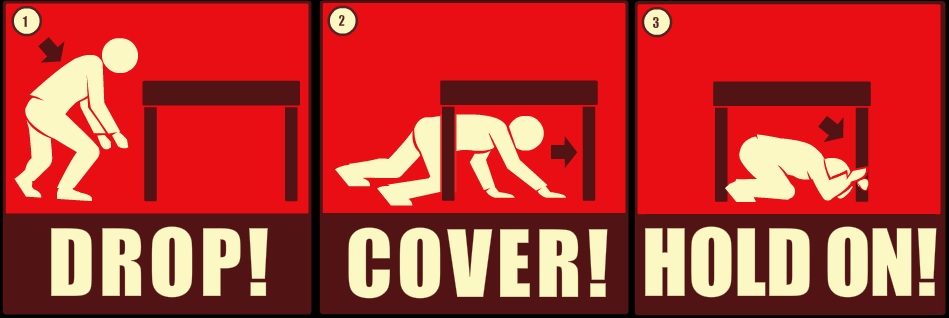 Shelter-In-PlaceSheltering in place is a process of taking immediate shelter in a location by typically sealing a room from outside contaminants for a short period of time.In the event of a hazard material release, local authorities and/or first responders may instruct people in the affected area to remain indoors and shelter-in-place.  The goal to prevent inhalation or ingestion of the material by remaining indoors and preventing contaminates from entering the facility.Pre-event Planning and ActionsSelect an interior room(s) to shelter in with the fewest windows and vents, access to a telephone or alternative means of communication.  Identify room(s) in advance and note on the facility map.  Ensure there is a toilet availableEnsure staff know the location and how to turn off the ventilation systems for the facilityEnsure you have adequate supplies to seal windows and doors to prevent contaminants from entering the room(s) and for resident and staff needs, for example:Duct tape and plastic (cut to window, door and vent sizes)Blankets and other resident comfort itemsBottled waterMedical supplies/first aid kitWind up radioHead lampsEnsure staff are aware of the shelter-in-place supplies and how to prepare the pre-determined room(s)Place emergency supplies in the room you plan to shelter inResponse GuidelinesContact Maintenance – follow all instructions receivedEnsure ventilation systems are turned off, including heat, air conditions and fansClose and lock all windows, doors and ventsClose off non-essentials rooms – storage areas, laundry roomsGather all staff and residents into the pre-determined room(s) Ensure you have access to a telephone or alternate communicationsGather food, water, medication and other supplies to take with youSeal gaps around windows, doors, vents, exhaust fans with pre-cut plastic sheeting and duct tape (use painters tape first to protect walls)Place a damp towel or blanket a bottom of door openingKeep staff and families informed and advise them to listen to the radio for safety instructions prior to coming to the facilityEmerge from the room(s) only when an all clear has been issuedImportant – Be sure to take clinical requirements into consideration when determining shelter-in-place roomsLockdownA lockdown of your facility may be required to ensure an external hazard does not enter your facility.  Lockdown procedures are implemented to secure and protect staff and residents when an unauthorized or suspicious person enters your facility or grounds.  Lockdown procedures are when it may be more dangerous to evacuate the facility than stay inside.  If the intruder is outside the facility secure all windows and doors, and gather all staff and residents inside the building.  If the intruder has entered the facility, secure staff and residents in a safe room. When implementing lockdown procedures, ensure that you are communicating with staff, volunteers, residents and families as calmly as possible. Call 911 immediately and follow the direction of the police.  By controlling access to, and movement and noise within the facility, emergency personnel are better able to manage and respond to the threat.Planning ConsiderationsSelect an interior room to shelter in with the fewest windows, access to a telephone or an alternative means of communication.  Identify this room in advance and note it on your facility mapDetermine how to alert and notify all staff of the threat and to initiate lockdown procedures.Response GuidelinesCall 911 as soon as possible. Be prepared to provide your facility address, name, contact information and any other relevant informationCommunicate with staff to initiate lockdown proceduresGather residents, family, staff and volunteers inside, preferably in an interior room away from the intruder with access to telephone and other communications (turn phones on quiet or vibrate)Keep everyone away from windows and doors.  Choose an inner wallClose, lock and cover all windows and doors.  Barricade doors if possibleSpeak as calmly as possible.  Provide quiet activities to help keep residents focused and quietRequest that everyone remain as quiet as possibleRemain indoors until you receive further instruction from emergency personnel (police)Evacuation Emergency evacuation is the immediate and rapid movement of people away from the threat or actual occurrence of a hazard.The scale or level of the evacuation can vary depending on the threat.  A horizontal evacuation involves the movement of people away from the immediate threat but remaining in an area of refuge on the same floor.  A vertical evacuation involves the movement of people to a different floor and a complete facility evacuation requires the movement of people out of the facility to an assembly point outside and potentially to a relocation site.Planning ConsiderationsIdentify areas of refuge on every floor and assembly points outside the facilityIdentify these locations on your facility mapConduct and maintain an assessment of residents based on their mobility and ability or requirements for evacuationDetermine criteria and priority for evacuationConsider devices and training staff in special lift techniques for non-ambulatory patientsEnsure plans are current and posted, reflecting any changes to your facility Evaluate your existing evacuation routes to ensure you have 2 unobstructed escape routes.  Indicate the routes and exits on your facility mapDetermine who will lead the evacuation and has the authority to initiate a preventative or complete evacuation, such as the facility administrator or most senior staff memberResponse GuidelinesIdentify area of refuge (safe location), ensuring route and location have been checked for possible hazardsConduct a census of all people to be evacuatedDetermine the mobility and equipment needs of residentsMove residents in the following order1st Persons most at risk2nd Persons easiest to move3rd Persons most difficult to moveObtain assistance as required/ableDirect people to the closest safe exitCollect resident records, medications, and resident valuables in pillowcases (one pillowcase per resident) as ableCollect staff and volunteer sign-in sheets/schedules, WHIMIS information and specific supplies as ableCheck all areas to ensure everyone is evacuatedPlace a piece of masking tape or alternate method (coloured chalk mark) above door handle to indicate rooms are evacuated, as time allowsLeave lights onUpon arrival at safe location conduct a census of all evacuated peopleRemain in assembly area with residents until notified to returnCarry out further evacuation options as directed and/or requiredRelocation & ReceptionIf a complete or facility evacuation is required and re-entry is not possible, the facility, operations, staff and residents will need to relocate.  Pre-Planning ConsiderationsIdentify similar facility for relocationDetermine and negotiate requirements including space, staffing, supplies, medical management and additional support requiredSecure access to sufficient transportation Develop a letter of agreement or memorandum of understanding with transportation providers and relocation site (template below)Determine how notification, activation and transportation will occur to facilitate relocation of residentsDevelop a method of communicating to inform family membersResponse GuidelinesIf further evacuation is required or you are unable to re-enter your facility:Determine host facility based on situation, hazard and weatherContact host facility with estimated arrival time of residents and staffSecure your facility if possible, shutting off utilities as required and locking doorsArrange for sufficient transportationTransport all necessary medications, supplies, emergency contacts, residents medical records, record of attendance/sign-in sheetTake attendance again once you arrive at the re-location siteNotify families of evacuation and host facility informationMake arrangements for support of residents at host facility until re-entry or an alternate facility is availableRelocation & Reception SitesLetter of Agreement - sampleThis is a mutual agreement between       [facility name] and      [facility name]_ to provide assistance in the event an evacuation of either facility is required.Please note that each resident’s original “home” facility is ultimately responsible for ensuring appropriate care and services and all costs incurred for those residents remaining under the care of said facility, regardless of the resident’s relocation status during a disaster. Responsibilities of the Evacuating Facility include, but are not limited to:Ensure appropriate care and services are provided   Promptly notify the Receiving Facility of the potential to evacuatePromptly notify the Receiving Facility when the decision to evacuate has been madeEvacuate residents, utilizing own resources, to the Receiving FacilityProvide the following items:Resident medications and medication storage unitMedical supplies and equipmentFood and waterMedical recordsBlankets as neededSupplement the Receiving Facility’s staffResponsibilities of the Receiving Facility include, but are not limited to:Provide a person of contact upon notification of imminent evacuationReceive residents and direct to area where they will be shelteredCoordinate appropriate use of medical supplies and servicesIntegrate Evacuating Facility’s staff into resident care planningIntegrate Evacuating Facility’s contracted staffProvide dietary needs using food supplies from Evacuating FacilityIn the event of a disaster or other emergency that damages both facilities, the senior management of both facilities will determine to what extent each facility may assist the other. This agreement is effective upon signature of both facility leadership / administrators.Term of AgreementThis agreement shall be automatically renewed on a month to month (quarterly, 6 month etc.) basis without action by either facility. Either party may terminate this agreement with a thirty (30) day written notice RECOVERYRecovery planning is just as important as preparedness planning.  Many facilities that have not planned for business disruption have never recovered from a disaster.  If you are forced to close over a long period of time, what will happen to your workforce?  If you require specialized equipment and technology, how long will it take to replace, particularly if other facilities are also attempting to find a replacement?  To assist in the recovery of your facility and operations, pre-planning can help to get you up and running faster.Identify critical supplies, equipment, and key suppliers that support your facility to determine strategies to protect key resources or to identify alternatives.  Include contact information of key suppliers in the communications directory Determine critical operations and make plans to ensure the continuity of those operations or to bring those systems back online  Back up or store off-site copies of key documents, files and business recordsIdentify and make arrangements for an alternate location where you can continue to provide care, if you cannot re-occupy your siteDetermine if you have adequate insurance coverage, including earthquake coverageMaintain adequate records to inventory furniture, equipment and high-cost items(photos can be helpful) Conduct a thorough damage assessment of your facility following the disaster Consider plans for supporting staff - cash advances, salary continuation, flexible work hours, reduced work hours, crisis counseling, care packages, daycareIdentify restoration companies that can assist with the clean-up of your facility and include their 24 hour contact information in the communications directoryContact Community Care Facility Licensing to report a service delivery problem within 24 hours of isolated incidents using the Incident Report FormCritical Equipment and InformationTRAINING AND EXERCISINGTraining and exercising plans, procedures and staff are essential components of an emergency management program.  The requirement to train and exercise is established in the new BC Residential Care Licensing Regulation, the Canadian Council of Health Services Accreditation standards, and provincial legislation governing emergency management.  The goal is to provide staff with opportunities to further their understanding of the facility emergency plan and procedures, enhance their familiarity, confidence and capacity to carry out their role in an emergency. The following types of exercises provide a practical approach to staff training and an opportunity to test and evaluate the effectiveness of your emergency plans.  Use a combination of the various types of exercises depending on your needs and objectives.A suggested schedule includes: Orientation – as neededDrills – monthly Tabletop – quarterly Functional – annually Full Scale – every 3 years Training & Exercise Record of ParticipationTabletop Exercise TemplateEarthquake ScenarioAt 06:07 hours this morning, a 7.2 magnitude earthquake with its epicentre just off the coast of Vancouver Island, struck southwestern British Columbia.  The earthquake, accompanied by strong surface shaking, lasted approximately 45 seconds.  Hardest hit were Vancouver Island, the urban centres of Greater Vancouver, the Sunshine Coast and large portions of the Fraser Valley.  The tremors were felt as far away as Terrace to the north and Kamloops to the east.Thousands of people sustained mild to severe injuries, and hospitals experienced moderate to severe damage to their facilities and infrastructure.  Emergency Medical Services are overwhelmed by the numbers of calls and arriving injured.  Transportation to hospitals is difficult due to street debris that is blocking access.  Main water and power services have been disrupted in your community. Telephone landlines are non-functional, rendering telephone, fax and internet unavailable to the Care Centre.  Your facility appears to have sustained minor damage, with a few broken windows and cracks in the concrete parking area walls.  The damage may be minor but the situation has not yet been determined.  Sample QuestionsWhat do you need to know to determine the magnitude of the event?What is your primary concern?Who would you put in charge at the incident?Who should receive the initial notification of this incident, how will you contact them and what information will you provide?What are you top three priorities?What is needed to address the identified priorities?Chemical Spill ScenarioKaboom Chemical Corporation is located in the industrial area in close proximity to your facility.  Today at 13:15 Hours, a malfunction within the plant causes an explosion.  Fire breaks out and there is an immediate release of chlorine gas into the air.  A light (7 km per hour) breeze carries the plume north east toward your facility and residential areas.  There are a moderate number of casualties and two fatalities on site, but people in the immediate area are exposed to high levels of chlorine.Emergency warnings are issued for nearby residents to shelter-in-place.  It is estimated that nearly 10,000 people could potentially be exposed to the smoke and chlorine, as the plume moves downwind.The local Fire Department and BC Ambulance are dispatched to the scene.  Upon verification of the incident and determination of its severity, other appropriate agencies are notified, including the RCMP and hazardous material team.There is widespread fear among residents, of contamination even though they are not in the plume area.  Family members are calling the facility for more information.  Sample QuestionsWhat do you need to know to determine the magnitude of the event?What is your primary concern?Who would you put in charge at the incident?Who should receive the initial notification of this incident, how will you contact them and what information will you provide?What are you top three priorities?What is needed to address the identified priorities?Windstorm ScenarioOn Tuesday December 9, at 18:30 hrs Emergency Management British Columbia (EMBC), sends out a “Weather Advisory” predicting that a storm will strike the Southwestern portion of British Columbia mid-morning tomorrow.  Media outlets are informed but downplay the magnitude of the storm.By Wednesday at 09:50 hrs the storm warning has been upgraded to “severe”.  Environment Canada Meteorological Service is predicting that 80 to 100 km (50 to 60 mph) winds will be a possibility in the afternoon.  Media outlets are now reporting on the coming storm, warning residents to stay in place.By noon, a severe windstorm is striking the south west portion of the Province, hitting Vancouver with winds gusting to 100 km per hour (62 mph).  Power outages are reported throughout the region. By 13:30 hrs the storm has set in and constant winds of 125 Km per hour (80 mph) are causing structural damage, downed trees and interruption of telephone service.  Most cellular sites in the Greater Vancouver area are heavily damaged by the extreme winds. At 14:45 hrs. severe winds persist causing a power blackout.  Some windows in your building have blown out.  Debris from roof tops is falling on the street.At 15:05 hrs. all telephone and cellular communication in Metro Vancouver is down, unconfirmed reports that 60% of the phone system in the Fraser Valley is damaged.  Falling trees and debris from buildings have caused most major routes to be closed.  Complete power failure in your community.  There is partial power failure throughout neighbouring communities.Sample QuestionsWhat do you need to know to determine the magnitude of the event?What is your primary concern?Who would you put in charge at the incident?Who should receive the initial notification of this incident, how will you contact them and what information will you provide?What are you top three priorities?What is needed to address the identified priorities?Water Main RuptureThere is construction just down from your facility.  During excavation a 12 inch water main is ruptured causing significant flooding in your neighbourhood.  This causes a disruption of water service to your facility and the surrounding area, repair may take more than 12 hours.  Water from the incident is encroaching on the grounds of your facility. Sample QuestionsWhat do you need to know to determine the magnitude of the event?What is your primary concern?Who would you put in charge at the incident?Who should receive the initial notification of this incident, how will you contact them and what information will you provide?What are you top three priorities?What is needed to address the identified priorities?RESOURCESLocalRegional Health AuthoritiesProvincial and FederalAdditional ResourcesList all that apply to your facilityProvincial & RegionalBC Emergency Program ActHealth Authorities ActBC Emergency Program Management RegulationBC Residential Care RegulationIndustry Standards and Corporate PoliciesAccreditation Canada Standards NumberOrganization, departmentTitleDateNumberPage(s) of Sections Amended or AddedAmended ByDateFacility LocationFacility LocationSite NameStreet AddressLegal DescriptionGPS coordinatesGeneral directionsFacility ConstructionFacility ConstructionNumber of FloorsNumber of buildingsSprinklersFacility ConstructionBuilding Material(s)Other informationFacility ResidentsFacility ResidentsFacility ResidentsFacility ResidentsResident CareArea NameLevel of Care Provided# of BedsServices Floor 1Services Floor 2Services Floor 3Residential Facility ServicesResidential Facility ServicesResidential Facility ServicesServiceDescriptionLocationShipping/ReceivingFood ServicesLaundryHousekeeping –Patient TransportChemical StorageIT SystemsPhone SystemOtherFacility Utilities Facility Utilities UtilityDescriptionNatural GasValve location(s): Uses: Provider/Site Lead:PropaneLocated: Provider/Site Lead:ElectricalCapacity: Location of disconnect: Provider/Site Lead:WaterSource: Shut off valve(s):Provider/Site Lead: Alternative water sourceSource:Access: Provider/Site Lead:Medical gasesType(s) / Volume(s): Location(s):Usage(s): Provider/Site Lead: Back-up Generator(s)Type(s): Location(s): Area(s) powered: Provider/Site Lead: Fuel StoresType(s) / Volume(s):Location(s): Provider/Site Lead: Boiler(s)Type: Location: Provider/Site Lead: Air Conditioning Unit(s)Type(s): Location(s): Provider/Site Lead: Mechanical Room(s)Location(s): Elevator(s)Type(s) / Capacity: Location(s): Provider/Site Lead: Critical Equipment/InformationLocationPreventative Maintenance Action RequiredLocation of Back-up in time of lossEmergency ContactsEmergency ContactsEmergency ContactsEmergency ContactsEmergency ContactsEmergency ContactsEmergency ContactsInternalr/FrSatellite PhonesHandheld RadiosAmateur RadioPhoneCell PhonePagerPagerEmailFaxIncident Command PostExternalAgencyPhoneCell PhonePagerPagerEmailFaxFire, Police, Ambulance911Property ManagementRelocation Site #1Relocation Site #2Licensing Local OfficeFortisBC1.800.663.9911BC Hydro1.888.POWERONInsurance Company Policy Transportation ProvidersVendors/ContractorsRestoration CompaniesUpdated by:Updated by:Updated by:Updated by:Date:Date:Date:NameHome PhoneHome EmailHome EmailPagerCellWithin 15 MinutesWithin 30 MinutesOver 30 MinutesUpdated by:Updated by:Updated by:Date:Date:Date:Incident:Incident:Incident:Date:Date:Date:Recorder:Recorder:Recorder:SignatureSignatureSignatureFacilityFacilityFacilityReturn form to:Return form to:Return form to:NameTimeContact (yes/no)Message Left (yes/no)Available (yes/no)Estimated Time of ArrivalEmergency Water Supply Location FormEmergency Water Supply Location FormEmergency Water LocationsExpiry DateEmergency Food LocationExpiry DateReminder to keep track of expiry dates and rotate items.Reminder to keep track of expiry dates and rotate items.Facility Emergency SuppliesFacility Emergency SuppliesFacility Emergency SuppliesFacility Emergency SuppliesFloorLocationContentAccess Key LocationEOC SuppliesWalkie-talkieSatellite PhoneEmergency SuppliesEmergency SuppliesEmergency SuppliesEmergency SuppliesAM/FM radio & batteries*Food & waterFlashlight & batteriesPaper cups & platesLight sticksManual can openerBlanketsMedicationDust masksDiapers & wipesSafety GlovesSanitation suppliesCrowbarToilet paperHard hatPortable or Alternate ToiletDuct TapePaper, pencils & indelible markersPlastic sheeting & tarpsFacility keysGas wrenchSignageAdjustable wrenchCopy Emergency PlanShovelResident medical recordsAlternative lighting Disaster First Aid KitHydrated limeWater purification tabletsGarbage bags*To avoid corrosion do not store batteries inside flashlight*To avoid corrosion do not store batteries inside flashlight*To avoid corrosion do not store batteries inside flashlight*To avoid corrosion do not store batteries inside flashlightEmergency Supplies Inventory & Maintenance FormEmergency Supplies Inventory & Maintenance FormEmergency Supplies Inventory & Maintenance FormEmergency Supplies Inventory & Maintenance FormEmergency Supplies Inventory & Maintenance FormQtyItemInspectedCommentDate ReplacedDate of Inspection:Date of Inspection:Inspected by:Inspected by:Inspected by:Date Replacements Complete:Date Replacements Complete:Replaced by:Replaced by:Replaced by:ProductQuantityBatteriespackage of 10Clear Tape1 roll in dispenserClipboards3Contact List1EOC Binder1Extension Cord1 indoor – 10 feetFlip Chart1 post it flip chartHeadlamps3Maps (Facility)1 full set in tubeMasking Tape1 rollName BadgesFor handwritten namesPaper5 note padsPaper Clips1 boxPens1 box of 12Permanent Markers5Phone Book1Post it Note Pads1 - 5 x 31 – 3 x 31 – 2 x 2Stationary SuppliesE.g. Stapler, highlighter, message padsTotes1 White Board Eraser1White Board Pens1 set assortedWindup/battery RadioRadio for use without powerBOMB THREAT – TELEPHONE CHECKLISTBOMB THREAT – TELEPHONE CHECKLISTBOMB THREAT – TELEPHONE CHECKLISTDate (yy/mm/dd):Time (24 hour) received:Duration of call (hh:mm):Record the exact wording of the threat:Record the exact wording of the threat:Record the exact wording of the threat:Ask the callerAsk the callerAsk the callerWhat time is the bomb set to explode?What time is the bomb set to explode?What time is the bomb set to explode?Where is the bomb?Where is the bomb?Where is the bomb?What does it look like?What does it look like?What does it look like?Why did you place the bomb?Why did you place the bomb?Why did you place the bomb?Where are you calling from?Where are you calling from?Where are you calling from?What’s your name?What’s your name?What’s your name?Background noisesBackground noisesBackground noises  Static  Clear  Street noises  Music   Office machinery  Motors  Voices  PA system  Animal noises   Factory machinery  Local  Long distance  House noises  Other:Bomb threat call details - threat languageBomb threat call details - threat languageBomb threat call details - threat language  Foul  Taped  Irrational  Incoherent  Well spoken(educated)  Message read by caller  Remarks:Caller’s voiceCaller’s voiceCaller’s voice  Calm  Angry   Nasal  Deep  Distinct  Raspy  Disguised  Excited  Slow  Rapid  Laughter  Slurred  Ragged  Clearing throat  Soft  Loud  Normal  Crying  Stutter  Lisp  Other: AccentAccentAccent  French  English  Other: Is the caller’s voice familiar? (specify)Is the caller’s voice familiar? (specify)Is the caller’s voice familiar? (specify)Gender  male  femaleEstimated age:Estimated age:Estimated age:Was the caller familiar with the area? (specify)Was the caller familiar with the area? (specify)Was the caller familiar with the area? (specify)Your name (print & sign)Your name (print & sign)DepartmentWritten threat/package detailsWritten threat/package detailsWritten threat/package detailsWritten threat/package detailsWritten threat/package detailsWritten threat/package detailsWritten threat/package detailsName(s) of person(s) who handled the note/package:Name(s) of person(s) who handled the note/package:Name(s) of person(s) who handled the note/package:Name(s) of person(s) who handled the note/package:Name(s) of person(s) who handled the note/package:Name(s) of person(s) who handled the note/package:Name(s) of person(s) who handled the note/package:How was the threat made?How was the threat made?How was the threat made?Time threat was made (24 hrs)?Time threat was made (24 hrs)?Time threat was made (24 hrs)?Time threat was made (24 hrs)?How was the threat delivered?  By whom?How was the threat delivered?  By whom?How was the threat delivered?  By whom?How was the threat delivered?  By whom?How was the threat delivered?  By whom?How was the threat delivered?  By whom?How was the threat delivered?  By whom?If a messenger brought the note/package, describe the messenger:If a messenger brought the note/package, describe the messenger:If a messenger brought the note/package, describe the messenger:If a messenger brought the note/package, describe the messenger:If a messenger brought the note/package, describe the messenger:If a messenger brought the note/package, describe the messenger:If a messenger brought the note/package, describe the messenger:Hair:Height: Height: Height: Build:Build:Gender:Other distinguishing features:Other distinguishing features:Other distinguishing features:Other distinguishing features:Other distinguishing features:Other distinguishing features:Other distinguishing features:Your name: (print & sign)Your name: (print & sign)Department:Department:Department:Date: (yy/mm/dd)Date: (yy/mm/dd)Evacuation Assembly PointAn area outside the facility that is designated for assembly of staff, residents, volunteers and visitors.LocationSecondary Assembly PointAn open or safe area within the area should you need to evacuate further from your facility.LocationRelocation SitesAn alternate site that can accommodate the needs of residents. These facilities must agree to serve as hosts for your staff and residents, have suitable space and amenities to meet the needs of residents.Facility Name:Location:Phone number:Alternate number:Contact person:Facility 2 Name:Location:Phone number:Alternate number:Contact person:Name, Staff Position, Facility Name, Staff Position, Facility[ensure agreement is approved by staff with the authority to enter into an agreement on behalf of your facility/company][ensure agreement is approved by staff with the authority to enter into an agreement on behalf of your facility/company][ensure agreement is approved by staff with the authority to enter into an agreement on behalf of your facility/company]SignatureSignatureDateDateInsurance PolicyCompanyPolicy NumberContact InformationCritical Equipment/InformationLocationSerial NumberPreventive Action RequiredLocation of Back-upType of ExerciseDescriptionCharacteristicsOrientationA basic familiarization with a specific plan, procedure, or piece of equipment; discussion-basedInformation discussion1-2 hoursDrillA coordinated, supervised exercise to test or practice a single specific functionExamples: fire and earthquake response and evacuation drills, and call back proceduresActual facility responseSimple to designUse of actual equipmentTabletopA facilitated analysis of an emergency situation; usually low-stress, problem-solving discussion-basedWritten narrative with problem statementsNo time pressuresFunctionalA simulated, interactive exercise to test an organization’s ability to respond to a moderate incidentInteractive with inputs provided by simulatorsReal time pressure2 or more hourFull ScaleSimulates a real, potentially stressful event as closely as possible; evaluates operational capabilitiesRealistic eventUse of personnel and equipmentYear:Year:Year:Year:Year:Year:DateTypeObjectiveParticipantsChanges RequiredAssigned toEducation and TrainingEducation and TrainingEducation and TrainingEducation and TrainingEducation and TrainingEducation and TrainingStaff OrientationOverview of emergency programPersonal PreparednessTo encourage staff to be preparedPlan OrientationFamiliarization with emergency planIncident CommandUnderstanding the command structureExercisesExercisesExercisesExercisesExercisesExercisesDrillEvacuation – earthquake scenarioTabletop exerciseShelter in place proceduresPlan reviewCommunications Directory – updated staff contact informationMaintenanceEmergency supplies – expired itemsDate:Date:Facilitator:Facilitator:Facilitator:Participants:Participants:Participants:Participants:Participants:Purpose: To provide an opportunity to discuss and reinforce earthquake safety procedures and establishing an incident command post.Objectives:Purpose: To provide an opportunity to discuss and reinforce earthquake safety procedures and establishing an incident command post.Objectives:Purpose: To provide an opportunity to discuss and reinforce earthquake safety procedures and establishing an incident command post.Objectives:Purpose: To provide an opportunity to discuss and reinforce earthquake safety procedures and establishing an incident command post.Objectives:Purpose: To provide an opportunity to discuss and reinforce earthquake safety procedures and establishing an incident command post.Objectives:Scenario: At 10:07 hours this morning, a 7.2 magnitude earthquake with its epicenter just off the coast of Vancouver Island, struck southwestern British Columbia.  The earthquake, accompanied by strong surface shaking, lasted approximately 45 seconds.  Hardest hit were Vancouver Island, the urban centers of Greater Vancouver, the Sunshine Coast and large portions of the Fraser Valley.  The tremors were felt as far away as Terrace to the north and Kamloops to the east.Imagine that you hear a low, rumbling, roaring sound. The noise builds, getting louder and louder, for about ten seconds. Then you feel the building and floor beneath you shake.Scenario: At 10:07 hours this morning, a 7.2 magnitude earthquake with its epicenter just off the coast of Vancouver Island, struck southwestern British Columbia.  The earthquake, accompanied by strong surface shaking, lasted approximately 45 seconds.  Hardest hit were Vancouver Island, the urban centers of Greater Vancouver, the Sunshine Coast and large portions of the Fraser Valley.  The tremors were felt as far away as Terrace to the north and Kamloops to the east.Imagine that you hear a low, rumbling, roaring sound. The noise builds, getting louder and louder, for about ten seconds. Then you feel the building and floor beneath you shake.Scenario: At 10:07 hours this morning, a 7.2 magnitude earthquake with its epicenter just off the coast of Vancouver Island, struck southwestern British Columbia.  The earthquake, accompanied by strong surface shaking, lasted approximately 45 seconds.  Hardest hit were Vancouver Island, the urban centers of Greater Vancouver, the Sunshine Coast and large portions of the Fraser Valley.  The tremors were felt as far away as Terrace to the north and Kamloops to the east.Imagine that you hear a low, rumbling, roaring sound. The noise builds, getting louder and louder, for about ten seconds. Then you feel the building and floor beneath you shake.Scenario: At 10:07 hours this morning, a 7.2 magnitude earthquake with its epicenter just off the coast of Vancouver Island, struck southwestern British Columbia.  The earthquake, accompanied by strong surface shaking, lasted approximately 45 seconds.  Hardest hit were Vancouver Island, the urban centers of Greater Vancouver, the Sunshine Coast and large portions of the Fraser Valley.  The tremors were felt as far away as Terrace to the north and Kamloops to the east.Imagine that you hear a low, rumbling, roaring sound. The noise builds, getting louder and louder, for about ten seconds. Then you feel the building and floor beneath you shake.Scenario: At 10:07 hours this morning, a 7.2 magnitude earthquake with its epicenter just off the coast of Vancouver Island, struck southwestern British Columbia.  The earthquake, accompanied by strong surface shaking, lasted approximately 45 seconds.  Hardest hit were Vancouver Island, the urban centers of Greater Vancouver, the Sunshine Coast and large portions of the Fraser Valley.  The tremors were felt as far away as Terrace to the north and Kamloops to the east.Imagine that you hear a low, rumbling, roaring sound. The noise builds, getting louder and louder, for about ten seconds. Then you feel the building and floor beneath you shake.Questions & InputsExpected OutcomeExpected OutcomeAfter ActionAssigned ToWhat should you do first?Protect yourself - drop, cover & hold and call out your earthquake command to trigger everyone to do the sameProtect yourself - drop, cover & hold and call out your earthquake command to trigger everyone to do the sameWhat if you cannot find furniture to get under?Choose inner hallway, corner, crouch, protecting head, and neckChoose inner hallway, corner, crouch, protecting head, and neckInput 1The shaking has stopped.  Staff begin coming out from under furniture and other safe positions.  The power is out and staff wonder if they should evacuate.Input 1The shaking has stopped.  Staff begin coming out from under furniture and other safe positions.  The power is out and staff wonder if they should evacuate.Input 1The shaking has stopped.  Staff begin coming out from under furniture and other safe positions.  The power is out and staff wonder if they should evacuate.Input 1The shaking has stopped.  Staff begin coming out from under furniture and other safe positions.  The power is out and staff wonder if they should evacuate.Input 1The shaking has stopped.  Staff begin coming out from under furniture and other safe positions.  The power is out and staff wonder if they should evacuate.What are your first steps?Assess environment and impact on staff and residents.  If no immediate life threatening situations requiring the need to evacuate, assemble at a pre-determined location to organize your response.Assess environment and impact on staff and residents.  If no immediate life threatening situations requiring the need to evacuate, assemble at a pre-determined location to organize your response.Abbotsfordhttp://www.abbotsford.ca/ Anmorehttp://www.anmore.com/ Belcarrahttp://www.belcarra.ca/ Burnabyhttps://www.burnaby.ca/Home.html Chilliwackhttp://www.chilliwack.ca/main/home.cfm Coquitlamhttp://www.coquitlam.ca/ Deltahttp://www.delta.ca/ Hopehttps://hope.ca/ Kenthttp://www.district.kent.bc.ca/index.html Langley Cityhttp://www.city.langley.bc.ca/ Langley Townshiphttp://www.tol.ca/ Maple Ridgehttp://www.mapleridge.ca/ Metro Vancouverhttp://www.metrovancouver.org/ Missionhttp://www.mission.ca/ New Westminsterhttp://www.newwestcity.ca/ North Vancouver  http://www.cnv.org/ Pitt Meadowshttp://www.pittmeadows.bc.ca/EN/index.html Port Coquitlamhttp://www.portcoquitlam.ca/ Port Moodyhttp://www.portmoody.ca/ Powell Riverhttp://www.powellriverrd.bc.ca/ Richmondhttp://www.richmond.ca/home.htm Sunshine Coasthttp://www.scrd.ca/ Squamishhttp://squamish.ca/ Surreyhttp://www.surrey.ca/default.aspx Vancouverhttp://vancouver.ca/default.aspx West Vancouverhttp://westvancouver.ca/ White Rockhttp://www.whiterockcity.ca/EN/index.html Whistlerhttps://www.whistler.ca/ Fraser Healthhttp://www.fraserhealth.ca/ Providence Healthhttp://www.providencehealthcare.org/ Provincial Health Serviceshttp://www.phsa.ca/default.htmVancouver Coastal Healthwww.vch.ca 72 Hour Preparednesswww.getprepared.ca BC Hydrowww.bchydro.com Emergency Management BChttp://www2.gov.bc.ca/gov/content/safety/emergency-preparedness-response-recovery Ministry of Healthy Living and Sportwww.hls.gov.bc.ca/ccf/adult_care.html Natural Resourceswww.earthquakescanada.nrcan.gc.ca Public Health Agency of Canadawww.phac-aspc.gc.ca/index-eng.php  Fortis BChttp://www.fortisbc.com BC Coalition of People with Disabilitieshttp://www.bccpd.bc.ca HealthLinkBChttp://www.healthlinkbc.ca Emergency Preparedness for Industry and Commerce Councilwww.epicc.org 